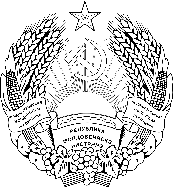 П Р И К А З28.01.2010											№ 17г. ТираспольОб утверждении Инструкции "О порядке присвоения, изменения и аннулирования фискального кода"(Регистрационный № 5173 от 12 марта 2010 года) (САЗ 10-10)В соответствии с Законом Приднестровской Молдавской Республики от 19 июля 2000 года № 321-ЗИД "Об основах налоговой системы в Приднестровской Молдавской Республике"  (СЗМР 00-3) с изменениями и дополнениями, внесенными законами Приднестровской Молдавской Республики от 30 сентября 2000 года № 347-ЗИД (СЗМР 00-3); от 17 октября 2001 года № 52-ЗИД-III (САЗ 01-43); от 24 октября 2001 года № 55-ЗИ-III  (САЗ 01-44); от 17 декабря 2001 года № 74-ЗИ-III (САЗ 01-52); от 28 декабря 2001 года № 83-ЗИД-III (САЗ 01-53); от 28 декабря 2001 года № 88-ЗД-III (САЗ 01-53); от 17 сентября 2002 года № 189-ЗД-III (САЗ 02-38); от 25 декабря 2002 года № 213-ЗИ-III (САЗ 02-52); от 22 мая 2003 года № 277-ЗИ-III (САЗ 03-21); от 5 ноября 2003 года № 352-ЗД-III  (САЗ 03-45); от 11 ноября 2003 года № 354-ЗИД-III (САЗ 03-46); от 17 ноября 2003 года № 357-ЗД-III (САЗ 03-47); от 27 ноября 2003 года № 361-ЗИД-III  (САЗ 03-48); от 25 мая 2004 года № 417-ЗД-III  (САЗ 04-22); от 29 июня 2004 года № 434-ЗД-III (САЗ 04-27); от 26 октября 2004 года № 480-ЗИ-III (САЗ 04-44); от 1 апреля 2005 года № 554-ЗД-III (САЗ 05-14); от 11 июля 2005 года № 592-ЗИ-III (САЗ 05-29); от 9 ноября 2005 года № 660-ЗИД-III (САЗ 05-46); от 21 сентября 2006 года № 78-ЗИ-IV (САЗ 06-39); от 29 сентября 2006 года № 84-ЗИ-IV  (САЗ 06-40); от 29 сентября 2006 года № 91-ЗИ-IV (САЗ 06-40); от 29 сентября 2006 года № 92-ЗИД-IV (САЗ 06-40); от 29 сентября 2006 года № 94-ЗИД-IV (САЗ 06-40); от 22 декабря 2006 года № 138-ЗИД-IV  (САЗ 06-52); от 28 марта 2007 года № 196-ЗИД-IV (САЗ 07-14); от 26 апреля 2007 года № 208-ЗИД-IV (САЗ 07-18); от 12 июня 2007 года № 223-ЗИД-IV (САЗ 07-25); от 3 июля 2007 года № 250-ЗИД-IV (САЗ 07-28); от 11 февраля 2008 года № 395-ЗИД-IV (САЗ 08-6); от 25 июля 2008 года № 495-ЗИ-IV  (САЗ 08-29); от 25 июля 2008 года № 497-ЗД-IV  (САЗ 08-29); от 26 сентября 2008 года № 545-ЗИД-IV (САЗ 08-38); от 26 ноября 2008 года № 600-ЗД-IV (САЗ 08-47); от 9 декабря 2008 года № 617-ЗИ-IV  (САЗ 08-49); от 22 декабря 2008 года № 624-ЗИД-IV  (САЗ 08-51); от 17 февраля 2009 года № 662-ЗИ-IV (САЗ 09-8), от 22 апреля 2009 года № 732-ЗИ-IV (САЗ 09-17); от 9 июня 2009 года № 770-ЗИД-IV  (САЗ 09-24); от 6 июля 2009 года № 799-ЗД-IV (САЗ 09-28), от 23 декабря 2009 года № 920-ЗД-IV (САЗ 09-52); от 11 января 2010 года № 6-ЗИ-IV  (САЗ 10-2), Постановлением Правительства Приднестровской Молдавской Республики от 25 июня 2015 года № 161 "Об утверждении Положения о порядке присвоения и применения фискального кода" (САЗ 15-27) с дополнением, внесенным Постановлением Правительства Приднестровской Молдавской Республики от 30 июля 2015 года № 197 (САЗ 15-31), и в целях осуществления полного и cвоевременного учета всех налогоплательщиков (организаций), основанных на любых формах собственности, приказываю:1. Утвердить Инструкцию "О порядке присвоения, изменения и аннулирования фискального кода" согласно приложению.2. Признать утратившим силу Приказ Государственной налоговой службыПриднестровской Молдавской Республики от 14 июля 2004 года № 269 "Об утверждении Инструкции "О порядке присвоения фискального кода"  (рег. № 2872 от 28 июля 2004 года) (САЗ 04-31) с изменениями и дополнениями, внесенными приказами Государственной налоговой службойПриднестровской Молдавской Республики от 4 октября 2004 года № 351 (рег. № 2968 от 22 октября 2004 года) (САЗ 04-43), от 27 октября 2004 года № 391 (рег. № 2987 от 4 ноября 2004 года) (САЗ 04-45).МИНИСТР И. МОЛОКАНОВАг. Тирасполь
28 января 2010 г.
№ 17Приложение к Приказу
Министерства финансов
Приднестровской Молдавской Республики
от 28 января 2010 года № 17Инструкция
О порядке присвоения, изменения и аннулирования фискального кода1. Настоящая Инструкция разработана в целях определения порядка присвоения, изменения и аннулирования фискального кода организаций, состоящих на учете в налоговых органах, а также ведения фискального (налогового) учета физических лиц.1. Общие положения2. Фискальный код представляет собой уникальный, не повторяющийся во времени и на территории Приднестровской Молдавской Республики номер, который присваивается организации и сохраняется за данной организацией до ее ликвидации и исключения из Единого государственного реестра юридических лиц либо снятия с налогового учета юридических лиц, образованных в соответствии с законодательством иностранных государств, не имеющих регистрации в органах юстиции Приднестровской Молдавской Республики.Фискальный код исчисляется по специальному алгоритму и формируется как цифровой код, состоящий из последовательности знаков, характеризующих слева направо:а) первые два знака - код территориальной налоговой инспекции, осуществившей первичную постановку на учет организации по месту ее нахождения;б) последующие знаки - порядковый номер записи в Единой информационной системе юридических лиц Министерства финансов Приднестровской Молдавской Республики.Идентификатор физического лица, используемый в целях фискального (налогового) учета, представляет собой уникальный числовой код (индивидуальный номер), присвоенный Министерством внутренних дел Приднестровской Молдавской Республики физическому лицу.3. Сведения о присвоенных организациям фискальных кодах вносятся в Единую информационную систему юридических лиц Министерства финансов Приднестровской Молдавской Республики, а также передаются регистрирующему органу по системе электронного документооборота "одно окно" в установленном действующим законодательством порядке.Ведение Единой информационной системы юридических лиц осуществляется Министерством финансов Приднестровской Молдавской Республики, в компетенции которого находятся вопросы организации и обеспечения сбора налогов и иных обязательных платежей.В целях фискального (налогового) учета физических лиц применяется присвоенный Министерством внутренних дел Приднестровской Молдавской Республики идентификатор физического лица, сведения о котором предоставляются Министерством внутренних дел Приднестровской Молдавской Республики непосредственно физическим лицам на основании их запроса, а также в Министерство финансов Приднестровской Молдавской Республики по специализированным каналам связи и используются для фискального (налогового) учета физических лиц, в том числе в программном обеспечении налоговых органов.Состав и периодичность данных о физических лицах, предоставляемых Министерством внутренних дел Приднестровской Молдавской Республики в Министерство финансов Приднестровской Молдавской Республики, определяется межведомственным нормативным актом.4. Присвоенный организациям фискальный код не подлежит изменению, в том числе в случае изменения места нахождения юридического лица и определения его нового места нахождения в иной административно-территориальной единице Приднестровской Молдавской Республики.Присвоенный физическому лицу идентификатор не подлежит изменению при изменении места жительства физического лица.5. Присвоенный организации фискальный код не может быть повторно присвоен другой организации.Присвоенный физическому лицу идентификатор не может быть повторно присвоен другому физическому лицу.2. Присвоение фискального кода организациям6. Фискальный код присваивается Министерством финансов Приднестровской Молдавской Республики:а) всем юридическим лицам, в том числе юридическим лицам с иностранными инвестициями, филиалам иностранных юридических лиц, зарегистрированным в органах юстиции Приднестровской Молдавской Республики;б) органам государственной власти и управления Приднестровской Молдавской Республики, обладающим статусом юридического лица в соответствии с правовыми актами Приднестровской Молдавской Республики;в) органам и подразделениям, входящим в структуру органов государственной власти и управления Приднестровской Молдавской Республики, обладающим в соответствии с правовыми актами Приднестровской Молдавской Республики статусом юридического лица либо отдельными правами юридического лица при обращении соответствующих органов с предоставлением документов, подтверждающих их статус юридического лица либо наличие отдельных прав юридического лица.г) юридическим лицам, образованным в соответствии с законодательством иностранных государств, не имеющим регистрации в органах юстиции Приднестровской Молдавской Республики.7. Присвоение фискального кода организациям, получившим статус юридического лица в регистрирующих органах, осуществляется на основании сведений, содержащихся в Государственном реестре юридических лиц, представляемых в Министерство финансов Приднестровской Молдавской Республики по системе межведомственного электронного документооборота "одно окно" не позднее следующего рабочего дня после получения соответствующих сведений от регистрирующего органа, без истребования от субъекта права представления каких-либо дополнительных документов или сведений, кроме тех, которые представлены регистрирующим органом, а также совершения каких-либо иных действий.8. После присвоения организации фискального кода и внесения его в Единую информационную систему юридических лиц, Министерством финансов Приднестровской Молдавской Республики оформляется Сертификат "О постановке на учет и присвоении фискального кода" (далее - Сертификат) по форме согласно Приложению № 1 к настоящей Инструкции, который передается в соответствующую территориальную налоговую инспекцию.Выдача Сертификата производится территориальной налоговой инспекцией в течение 3 (трех) рабочих дней после постановки организации на налоговый учет, путем направления организации письменного уведомления о присвоении фискального кода и необходимости его получения в территориальном налоговом органе по месту постановки на учет по форме согласно Приложению № 2 к настоящей Инструкции.Сертификат выдается уполномоченному представителю юридического лица, при этом выдача Сертификата регистрируется в мануальной форме в Журнале по форме согласно Приложению № 3 к настоящей Инструкции и подтверждается подписью лица, уполномоченного на получение Сертификата.9. Присвоение фискального кода органам государственной власти и управления, а также органам и подразделениям, входящим в структуру органов государственной власти и управления Приднестровской Молдавской Республики, обладающим в соответствии с правовыми актами Приднестровской Молдавской Республики статусом юридического лица либо отдельными правами юридического лица, производится на основании оформленной заявителем Декларации типа 1.1. "О присвоении фискального кода" (далее - Декларация) по форме согласно Приложению № 4 к настоящей Инструкции и поданной по месту нахождения организации в территориальную налоговую инспекцию.К Декларации прилагаются документы, подтверждающие статус юридического лица либо наличие отдельных прав юридического лица.9-1. Присвоение фискального кода юридическим лицам, образованным в соответствии с законодательством иностранных государств, не имеющим регистрации в органах юстиции Приднестровской Молдавской Республики, производится при предоставлении в территориальную налоговую инспекцию по месту открытия счета в кредитной организации на территории Приднестровской Молдавской Республики:а) декларации типа 1.1 "О присвоении фискального кода" по форме согласно Приложению № 6 к настоящей Инструкции;б) справки налогового органа страны происхождения иностранной организации о ее регистрации в качестве налогоплательщика в этой стране с указанием кода налогоплательщика (или аналога кода налогоплательщика);в) копии учредительных документов иностранной организации;г) копии выписки из реестра иностранных юридических лиц соответствующей страны происхождения или иного равного по юридической силе доказательства юридического статуса иностранного юридического лица.д) копий документов, удостоверяющих личность лица и подтверждающих место постоянного проживания представляющего документы организации для получения фискального кода, легализованных в установленном порядке и подтверждающих полномочия лица представлять интересы организации на территории Приднестровской Молдавской Республики.Документы, указанные в подпунктах б)-г) настоящего пункта, должны быть нотариально удостоверены, легализованы в установленном порядке и иметь нотариально заверенный перевод на русский язык.10. Прием Декларации осуществляется в территориальной налоговой инспекции ответственными лицами, назначаемыми Приказом Министра финансов Приднестровской Молдавской Республики.Принятая Декларация регистрируются в Журнале, декларации присваивается номер по журналу регистрации и заполняется Талон о приеме декларации по форме согласно Приложению № 5 к настоящей Инструкции, который вручается официальному представителю организации.11. Принятые территориальными налоговыми инспекциями Декларации оформляются в пакеты и отправляются в Министерство финансов Приднестровской Молдавской Республики. На каждом пакете наклеивается этикетка следующего содержания:а) порядковый номер пакета,б) дата оформления деклараций в пакет,в) количество деклараций в пакете,г) номера деклараций из Журнала, вложенных в пакет.12. После присвоения фискального кода юридическим лицам, образованным в соответствии с законодательством иностранных государств, не имеющим регистрации в органах юстиции Приднестровской Молдавской Республики, органам государственной власти и управления, а также органам и подразделениям, входящим в структуру органов государственной власти и управления Приднестровской Молдавской Республики, обладающим в соответствии с правовыми актами Приднестровской Молдавской Республики статусом юридического лица либо отдельными правами юридического лица, Министерством финансов Приднестровской Молдавской Республики оформляется и выдается Сертификат в порядке, установленном пунктом 8 настоящей Инструкции.13. Филиалы (представительства) организаций, зарегистрированных в регистрирующих органах, при предъявлении копии Сертификата головной организации, предоставления доверенности головной организации на право использования фискального кода, пользуются фискальным кодом головной организации.14. Филиалам (представительствам) иностранных организаций, ставшим на регистрационный учет в регистрационных органах по своему месту нахождения, налоговым органом присваивается фискальный код в порядке, установленном пунктом 7 настоящей Инструкции, оформляется и выдается Сертификат в порядке, установленном пунктом 8 настоящей Инструкции.15. По основаниям, установленным действующими законодательными нормативными правовыми актами, Министерством финансов Приднестровской Молдавской Республики может быть отказано в присвоении фискального кода.16. В случае утраты юридическим лицом Сертификата Министерством финансов Приднестровской Молдавской Республики выдается дубликат Сертификата. Основанием для оформления дубликата является поданные в Министерство финансов Приднестровской Молдавской Республики организацией следующие документы:а) заявление руководителя организации на изготовление дубликата Сертификата;б) оригинал или копию публикации объявления в официальных средствах массовой информации об утере Сертификата.На лицевой стороне при оформлении бланка Сертификата Министерством финансов Приднестровской Молдавской Республики делается пометка "Дубликат".3. Регистрация изменений и дополнений17. В случае внесения изменений и дополнений в учредительные документы юридического лица и внесения в государственный реестр юридических лиц соответствующих изменений и (или) дополнений о юридическом лице регистрирующий орган по каналам связи в установленные действующим законодательством сроки направляет сведения о юридическом лице в адрес Министерства финансов Приднестровской Молдавской Республики.Полученные сведения о внесении изменений и дополнений в учредительные документы юридического лица отражаются в Единой информационной системе юридических лиц Министерства финансов Приднестровской Молдавской Республики и для сведения и руководства в работе по каналам связи выписки из Государственного реестра юридических лиц направляются в соответствующие территориальные налоговые инспекции по месту нахождения юридического лица.В случае изменения места нахождения юридического лица за пределы административно-территориальной единицы Приднестровской Молдавской Республики выписки из Государственного реестра юридических лиц направляются в два адреса:- для снятия с налогового учета - в территориальную налоговую инспекцию по прежнему месту постановки на налоговый учет;- для постановки на налоговый учет - в территориальную налоговую инспекцию, по новому месту нахождения юридического лица.При проведении процедуры снятия с налогового учета организация обязана сдать ранее выданный Сертификат о постановке на учет и присвоении фискального кода. Новый Сертификат выдается организации налоговой инспекцией по новому месту нахождения юридического лица.При изменении места налогового учета юридического лица, образованного в соответствии с законодательством иностранных государств, не имеющего регистрации в органах юстиции Приднестровской Молдавской Республики, в случае открытия счета в кредитной организации в другой административно-территориальной единице Приднестровской Молдавской Республики и закрытия ранее открытого счета, территориальная налоговая инспекция по месту открытия счета в кредитной организации на территории Приднестровской Молдавской Республики осуществляет постановку его на налоговый учет на основании ранее присвоенного Министерством финансов Приднестровской Молдавской Республики фискального кода.При изменении места налогового учета физического лица в административно-территориальной единице, территориальная налоговая инспекция по новому месту налогового учета физического лица осуществляет постановку его на налоговый учет на основании ранее присвоенного Министерством внутренних дел Приднестровской Молдавской Республики идентификатора физического лица.18. В случае внесения изменений и дополнений в документы, устанавливающие полномочия и регулирующие деятельность органов государственной власти и управления Приднестровской Молдавской Республики, а также органов и подразделений, входящих в структуру органов государственной власти и управления Приднестровской Молдавской Республики, обладающих в соответствии с правовыми актами Приднестровской Молдавской Республики статусом юридического лица либо отдельными правами юридического лица, и не подлежащие государственной регистрации, организация представляет в территориальную налоговую инспекцию Декларацию типа 1.2. "Об изменении данных" согласно Приложению № 4 к настоящей Инструкции.В случае внесения изменений и дополнений в сведения о юридическом лице, образованном в соответствии с законодательством иностранных государств, не имеющим регистрации в органах юстиции Приднестровской Молдавской Республики, организация представляет в территориальную налоговую инспекцию Декларацию типа 1.2. "Об изменении данных" согласно Приложению № 6 к настоящей Инструкции.Принятые территориальными налоговыми инспекциями Декларации в течение трех дней оформляются в пакеты и направляются в Министерство финансов Приднестровской Молдавской Республики для внесения соответствующих изменений и (или) дополнений в Единую информационную систему юридических лиц.В случае внесения изменений и дополнений в предоставляемые Министерством внутренних дел Приднестровской Молдавской Республики сведения о физических лицах, Министерство внутренних дел Приднестровской Молдавской Республики направляет в Министерство финансов Приднестровской Молдавской Республики измененные данные о физическом лице для осуществления фискального (налогового) учета физических лиц, в том числе с использованием программного обеспечения налоговых органов.4. Аннулирование присвоенного фискального кода19. Фискальный код организации при снятии ее с учета в налоговом органе, признается аннулированным в случае:а) исключения из Государственного реестра юридических лиц органом, осуществляющим государственную регистрацию юридических лиц;б) ликвидации органов государственной власти и управления, а также ликвидации либо исключения права юридического лица у органов и подразделений, входящих в структуру органов государственной власти и управления Приднестровской Молдавской Республики на основании соответствующих нормативных правовых актов Приднестровской Молдавской Республики.в) снятия с налогового учета юридических лиц, образованных в соответствии с законодательством иностранных государств, не имеющих регистрации в органах юстиции Приднестровской Молдавской Республики.Исключение из сведений Единой информационной системы юридических лиц осуществляется:а) на основании сведений из Государственного реестра юридических лиц, получаемых по системе межведомственного электронного документооборота "одно окно" из органа, осуществляющего государственную регистрацию юридических лиц;б) на основании поданных в территориальные налоговые инспекции органами государственной власти и управлениям, а также органами и подразделениями, входящими в структуру органов государственной власти и управления Приднестровской Молдавской Республики Деклараций типа 1.3. "О прекращении деятельности" по форме согласно Приложению № 4 настоящей Инструкции.в) на основании сведений о закрытии счета в кредитной организации на территории Приднестровской Молдавской Республике юридическому лицу, образованному в соответствии с законодательством иностранных государств, не имеющему регистрации в органах юстиции Приднестровской Молдавской Республики.20. При снятии организации с учета в случае ее реорганизации (в форме слияния, разделения или преобразования) фискальный код признается аннулированным.Организации (организациям), возникшей (возникшим) в результате реорганизации, присваивается новый (новые) фискальный (фискальные) код (коды).21. Организации, реорганизуемой в форме выделения и присоединения, фискальный код не изменяется. Организации, выделившейся из состава реорганизуемой организации, присваивается новый фискальный код.Фискальный код присоединяемой организации при снятии с учета в связи с прекращением ее деятельности признается аннулированным.22. При изменении организационно-правовой формы организации за ней сохраняется ранее присвоенный фискальный код.5. Ответственность при соблюдении порядка
присвоения фискального кода23. Министерство финансов Приднестровской Молдавской Республики несет ответственность:а) за своевременность и точность внесения записей в Единой информационной системе юридических лиц;б) за своевременность постановки на учет юридических лиц и выдачу им Сертификатов.24. Юридические лица несут ответственность за осуществление деятельности без присвоения фискального кода или с использованием чужого фискального кода в соответствии с действующим законодательством Приднестровской Молдавской Республики.6. Заключительные положения25. В случае обнаружения несоответствие фискального кода, присвоенного Министерством финансов Приднестровской Молдавской Республики с фискальным кодом содержащемся в сведениях Государственного реестра юридических лиц Министерство финансов Приднестровской Молдавской Республики не позднее следующего рабочего дня после получения обращения Министерства юстиции Приднестровской Молдавской Республики о выявленном несоответствии направляет письменное уточнение об этом в адрес регистрирующего органа.Регистрирующий орган в течение одного дня, следующего за днем получения уведомления, направляет в Министерство финансов Приднестровской Молдавской Республики сведения о юридическом лице по системе межведомственного электронного документооборота "одно окно" для уточнения фискального кода.Приложение № 1
к Инструкции "О
порядке присвоения,
изменения и аннулирования
фискального кода"-------------------------------------------------------------------- | МИНИСТЕРСТВО ФИНАНСОВ | | ПРИДНЕСТРОВСКОЙ МОЛДАВСКОЙ РЕСПУБЛИКИ | | ГОСУДАРСТВЕННАЯ НАЛОГОВАЯ СЛУЖБА | | СЕРТИФИКАТ | | О ПОСТАНОВКЕ НА УЧЕТ И ПРИСВОЕНИИ | | ФИСКАЛЬНОГО КОДА | | | | ОРГАНИЗАЦИИ ____________________________________________________ | | (наименование) | | ________________________________________________________________ | | | | ________________________________________________________________ | | | | ________________________________________________________________ | | | | ________________________________________________________________ | | | | ПРИСВОЕН ФИСКАЛЬНЫЙ КОД: ____________________________________ | | | | | | | | Дата | | М.П. ______________________________________ | | подпись директора | | Государственной налоговой службы | | Министерства финансов ПМР (или его заместителя) | | | --------------------------------------------------------------------Приложение № 2
к Инструкции "О
порядке присвоения,
изменения и аннулирования
фискального кода"УВЕДОМЛЕНИЕ
О ПРИСВОЕНИИ ФИСКАЛЬНОГО КОДАНалоговая инспекция по г.________________________________________ уведомляет, что на основании _______________________________________________________________________________________________________________ (полное наименование организации в соответствии с учредительными документами)присвоен фискальный код и оформлен Сертификат "О постановке на учет и присвоении фискального кода".Руководителю _________________________________________________________ (полное наименование организации) ______________________________________________________________________можно получить Сертификат "О постановке на учет и присвоении фискального кода" в налоговой инспекции по г._________________________ при предъявлении документа, удостоверяющего личность, и документа, подтверждающего государственную регистрацию организации.Дни и часы приема _______________ контактный телефон _________________Начальник налоговой инспекции ___________________Приложение № 3
к Инструкции "О
порядке присвоения,
изменения и аннулирования
фискального кода"ЖУРНАЛ
по учету принятых Деклараций-------------------------------------------------------------------------------------------------------- | Регистрационный | Дата | Тип | Наименовние | Номер | Дата | Подпись | | номер (№ п/п) | регистрации | Декларации | организации | присвоенного | присвоения | руководителя | | | Декларации | | | фискального | фискального | организации | | | | | | кода | кода | в получении | | | | | | | | Сертификата | | | | | | | | | |-----------------|-------------|------------|-------------|--------------|-------------|--------------| | 1 | 2 | 3 | 4 | 5 | 6 | 7 | |-----------------|-------------|------------|-------------|--------------|-------------|--------------| | | | | | | | | --------------------------------------------------------------------------------------------------------Приложение № 4
к Инструкции "О
порядке присвоения,
изменения и аннулирования
фискального кода"МИНИСТЕРСТВО ФИНАНСОВ
ПРИДНЕСТРОВСКОЙ МОЛДАВСКОЙ РЕСПУБЛИКИ
ГОСУДАРСТВЕННАЯ НАЛОГОВАЯ СЛУЖБАД Е К Л А Р А Ц И Я N____
(номер декларации заполняется территориальной
налоговой инспекцией и должен соответствовать
регистрационному (порядковому) номеру по журналу)РАЗДЕЛ 1. ТИП ДЕКЛАРАЦИИ1.1. О присвоении фискального кода _____.1.2. Об изменении данных ____.1.3. О прекращении деятельности _____РАЗДЕЛ 2. УЧИТЫВАЕМЫЕ СВЕДЕНИЯ2.1. Полное наименование организации ____________________________ ______________________________________________________________________ ______________________________________________________________________ ______________________________________________________________________2.2. Юридический адрес организации:а) Город, район__________________________________________________б) Улица, № дома, № кв. и др.____________________________________ ______________________________________________________________________в) Телефон N_______ Телефакс___________ Факс_____________________г) Наименование правового акта Приднестровской Молдавской Республики подтверждающего статус юридического лица либо наличие отдельных прав юридического лица ______________________________________________________________________д) Ф.И.О. руководителя организации_______________________________ ______________________________________________________________________ ______________________________________________________________________2.5. Местонахождение других подразделений________________________ ______________________________________________________________________ ______________________________________________________________________ ______________________________________________________________________РАЗДЕЛ 3. ОРГАНИЗАЦИОННО-ПРАВОВАЯ ФОРМА ДЕЯТЕЛЬНОСТИ ______________________________________________________________________ (код) (наименование)РАЗДЕЛ 4. МИНИСТЕРСТВО __________________________________________ (наименование)РАЗДЕЛ 5. ПРИСВОЕННЫЙ ФИСКАЛЬНЫЙ КОД ____________________________Полноту и достоверность указанных в настоящей декларации данных удостоверяем: (Ф.И.О. руководителя организации) _________________М.П. (Ф.И.О. гл.бухгалтера организации) _________________Дата(Примечание: При недостаточности места для отражения информации составляется приложение, о чем в настоящем бланке делается соответствующая запись.)Приложение № 5
к Инструкции "О
порядке присвоения,
изменения и аннулирования
фискального кода"Т А Л О Н
ОРГАНИЗАЦИЯ ________________________________________________________
______________________________________________________________________
______________________________________________________________________ПРЕДСТАВИЛА ДЕКЛАРАЦИЮ: "О присвоении фискального кода" _____
"Об изменении данных" ____РЕГИСТРАЦИОННЫЙ НОМЕР ДЕКЛАРАЦИИ______________________________________Дата регистрации Декларации в налоговой инспекции __________________________________________________________________________________________ (Ф.И.О. должностного лица, принявшего декларацию) (подпись)"Приложение № 4а к Инструкции
"О порядке присвоения, изменения
и аннулирования фискального кодах"МИНИСТЕРСТВО ФИНАНСОВ
ПРИДНЕСТРОВСКОЙ МОЛДАВСКОЙ РЕСПУБЛИКИ
ГОСУДАРСТВЕННАЯ НАЛОГОВАЯ СЛУЖБАДЕКЛАРАЦИЯ №____
(номер декларации заполняется территориальной налоговой инспекцией и должен соответствовать регистрационному (порядковому) номеру по журналу)РАЗДЕЛ 1. ТИП ДЕКЛАРАЦИИ1.1. О присвоении фискального кода _____.1.2. Об изменении данных ____.РАЗДЕЛ 2. СВЕДЕНИЯ ОБ ИНОСТРАННОЙ ОРГАНИЗАЦИИ2.1. Полное наименование организации ________________________________________
___________________________________________________________________________
___________________________________________________________________________2.2. Сокращенное наименование организации ___________________________________
___________________________________________________________________________2.3. Полный адрес в стране регистрации (инкорпорации) __________________________
___________________________________________________________________________2.4. Организационно-правовая форма в стране регистрации (инкорпорации) _________
___________________________________________________________________________2.5. Виды деятельности, осуществляемые организацией в стране регистрации ________
___________________________________________________________________________2.6. Обслуживающий банк в стране регистрации (СВИФТ код, номер текущего счета) _
___________________________________________________________________________2.7. Наименование регистрирующего органа ____________________________________
___________________________________________________________________________2.8. Регистрационный номер __________________________________________________2.9. Код налогоплательщика в стране регистрации (инкорпорации) или аналог _______
___________________________________________________________________________Особенности режима регистрации (инкорпорации) (если имеются):1 - в особой экономической зоне2 - в оффшорной юрисдикции3 - другое (указать) __________________________________________________________РАЗДЕЛ 3. СВЕДЕНИЯ О БАНКЕ В ПРИДНЕСТРОВСКОЙ МОЛДАВСКОЙ РЕСПУБЛИКЕ, В СЛУЧАЕ ОТКРЫТИЯ СЧЕТОВ В БАНКЕ:3.1. Наименование банка ____________________________________________________3.2. Фискальный код банка ___________________________________________________3.3. Юридический адрес банка (филиала банка) __________________________________
___________________________________________________________________________РАЗДЕЛ 4. К НАСТОЯЩЕЙ ДЕКЛАРАЦИИ ПРИЛАГАЮТСЯ:4.1. Справка налогового органа страны происхождения иностранной организации о ее регистрации в качестве налогоплательщика в этой стране с указанием кода налогоплательщика (или аналога кода налогоплательщика) на ____ листах;4.2. Копия учредительных документов иностранной организации на ____ листах;4.3. Копия выписки из реестра иностранных юридических лиц соответствующей страны происхождения или иного равного по юридической силе доказательства юридического статуса иностранного юридического лица на ____ листах;РАЗДЕЛ 5. ДОСТОВЕРНОСТЬ И ПОЛНОТУ СВЕДЕНИЙ, УКАЗАННЫХ В НАСТОЯЩЕЙ ДЕКЛАРАЦИИ, ПОДТВЕРЖДАЮ:_______________________________________________________ ____________
(Ф.И.О. и должность руководителя либо представителя организации) (подпись)Сведения о документе, удостоверяющем личность представителя организации
(с приложением копии)_______________________________________________________Наименование документа, подтверждающего полномочия представителя (с приложением копии) _______________________________________________________Адрес местонахождения (жительства) руководителя либо представителя_____________
___________________________________________________________________________Номер контактного телефона ________________________________________________________________
(дата)РАЗДЕЛ 6. ПРИСВОЕННЫЙ ФИСКАЛЬНЫЙ КОД __________________________